Oldham Town Deal Board Meeting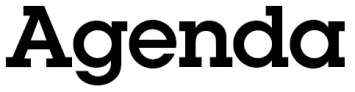 19 November  2021, 3:00 – 4:00pm Lees Suite, Civic Centre, Oldham Town Centre.  OL1 1 JSMicrosoft Teams option due to CV19workplace safety and limited places within the meeting room TEAMs dial in will be provided on requestDrinks available on arrival from 2.45pm for those attending in person ahead of 3pm prompt start Meeting Introductions / Apologies for Absence		 Cllr A Shah, Leader2	Welcome							 Cllr A Shah, Leader3	Town Deal Board Governance				 Harry Catherall, CEO4	Notice of any urgent business 				 Chair 5	Declarations of interest					 Chair Minutes of the previous meeting (28th June 2021)	 Chair 	 7	Procedural business and any items accepted as urgent business	Chair Approval of the Terms of Reference of the Board8 	Substantive Business 							Project Officers Grant Acceptance / Offer Letter Project Updates9	High Street Task Force Visit and Findings		 		 Project Officers10	Town Centre Engagement 							 Project Officers11	Levelling Up Fund								 Project Officers12	Action Review / Next steps							 Chair 13	Date / Time of next meeting: TBA  (Spring ‘22)                                           Chair19 